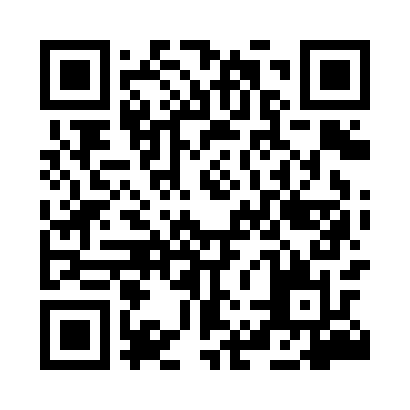 Prayer times for Ahmad Din, PakistanWed 1 May 2024 - Fri 31 May 2024High Latitude Method: Angle Based RulePrayer Calculation Method: University of Islamic SciencesAsar Calculation Method: ShafiPrayer times provided by https://www.salahtimes.comDateDayFajrSunriseDhuhrAsrMaghribIsha1Wed4:105:3512:143:496:528:182Thu4:095:3512:143:486:538:193Fri4:085:3412:133:486:548:204Sat4:075:3312:133:486:548:215Sun4:065:3212:133:486:558:226Mon4:055:3112:133:486:558:227Tue4:045:3112:133:486:568:238Wed4:035:3012:133:486:578:249Thu4:025:2912:133:486:578:2510Fri4:015:2812:133:486:588:2611Sat4:005:2812:133:486:598:2712Sun3:595:2712:133:486:598:2813Mon3:585:2712:133:477:008:2814Tue3:575:2612:133:477:008:2915Wed3:565:2512:133:477:018:3016Thu3:555:2512:133:477:028:3117Fri3:555:2412:133:477:028:3218Sat3:545:2412:133:477:038:3319Sun3:535:2312:133:477:038:3420Mon3:525:2312:133:477:048:3421Tue3:525:2212:133:477:058:3522Wed3:515:2212:133:477:058:3623Thu3:505:2112:133:477:068:3724Fri3:505:2112:143:477:068:3825Sat3:495:2112:143:477:078:3826Sun3:495:2012:143:477:078:3927Mon3:485:2012:143:477:088:4028Tue3:485:2012:143:477:098:4129Wed3:475:1912:143:477:098:4130Thu3:475:1912:143:487:108:4231Fri3:465:1912:143:487:108:43